Temat: Różne oblicza piękna w różnych epokach. Kubistyczny portret mojej rodziny.Kubizm - nazwa pochodzi od słowa "Le Cube" (kostka, sześcian). Styl ten charakteryzuje się uproszczeniami, sprowadzaniem wszystkiego do geometrycznych schematów.CECHY CHARAKTERYSTYCZNE:- Wąski krąg tematyczny (martwa natura, postać, pejzaż)- Skromna paleta barw - głównie brązy, zielenie, szarości- Malarstwo to charakteryzuje się analizą intelektualną. Chodzi mniej więcej o to, że widzimy przedmiot z jednej strony, chociaż wiemy że przedmiot ten wygląda inaczej z różnych stron. Kubiści więc rozbijali przedmiot, wychodząc z założenia, że odbiorca będzie na tyle inteligentny, że podczas oglądania obrazu będzie umiał złożyć przedstawioną rzecz w jedną całość.- Malarstwo wynika więc z wiedzy o przedmiocie, a nie z widzenia danego przedmiotu.- Metoda próbująca ukazać przedmiot od razu ze wszystkich stron nazywa się symultanizmem- W efekcie na obrazie powstaje przestrzeń zwielokrotniona. Przedmiot ma wyraźną konstrukcje nie jest to więc jeszcze abstrakcja.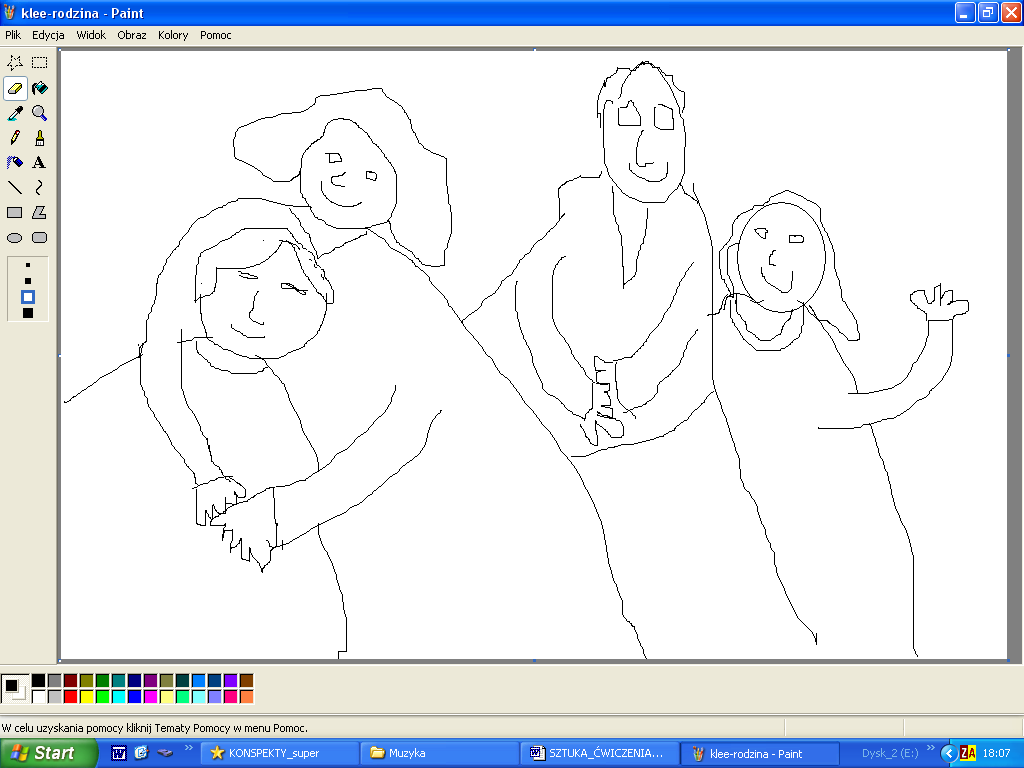 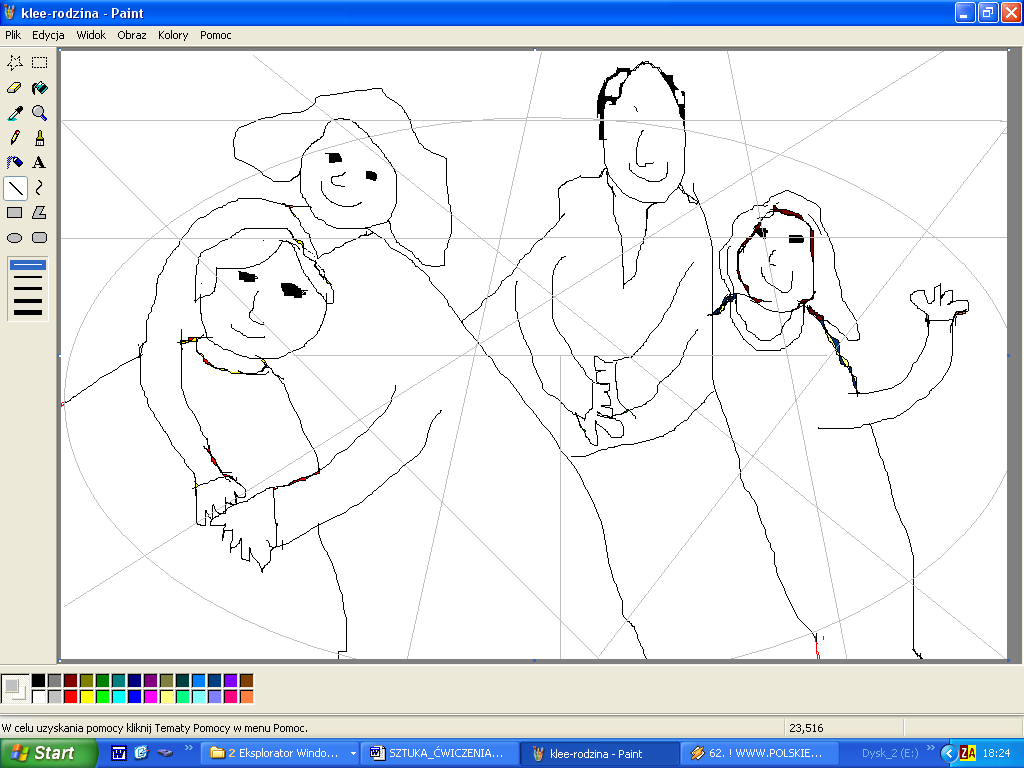 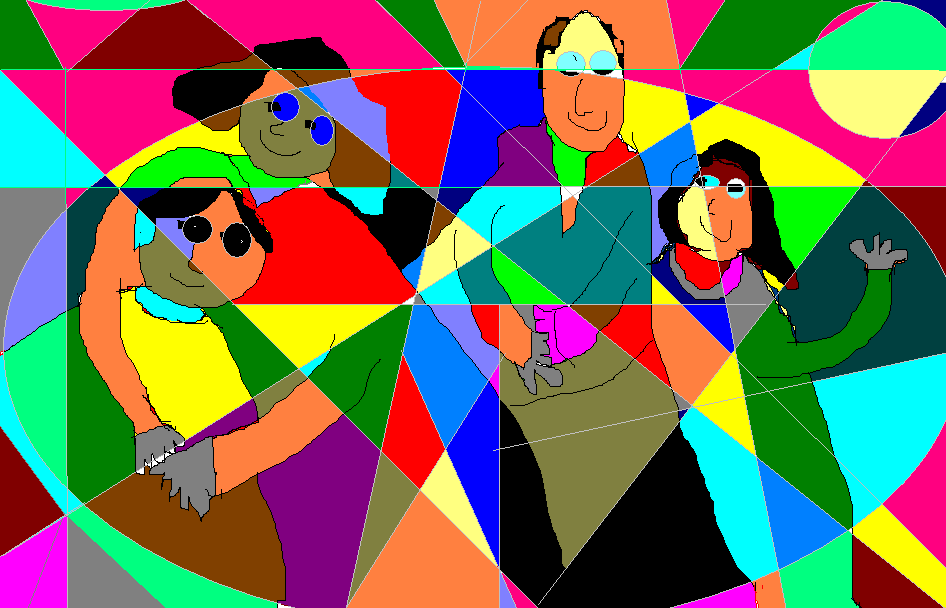 